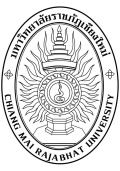 ใบแทนใบสำคัญรับเงินค่าอาหารโครงการ / กิจกรรม ................................................................................................................วันที่ .................. เดือน ................................... พ.ศ. ............................สถานที่จัดกิจกรรม ณ ............................................................................................................ลงชื่อ..................................................................... ผู้จ่ายเงิน(...........................................................................)ลำดับชื่อ – สกุลจำนวนมื้อมื้อละ (บาท)รวมเป็นเงินลายเซ็นต์รวมเป็นเงิน.......................บาท (......................................................................)รวมเป็นเงิน.......................บาท (......................................................................)รวมเป็นเงิน.......................บาท (......................................................................)รวมเป็นเงิน.......................บาท (......................................................................)รวมเป็นเงิน.......................บาท (......................................................................)รวมเป็นเงิน.......................บาท (......................................................................)